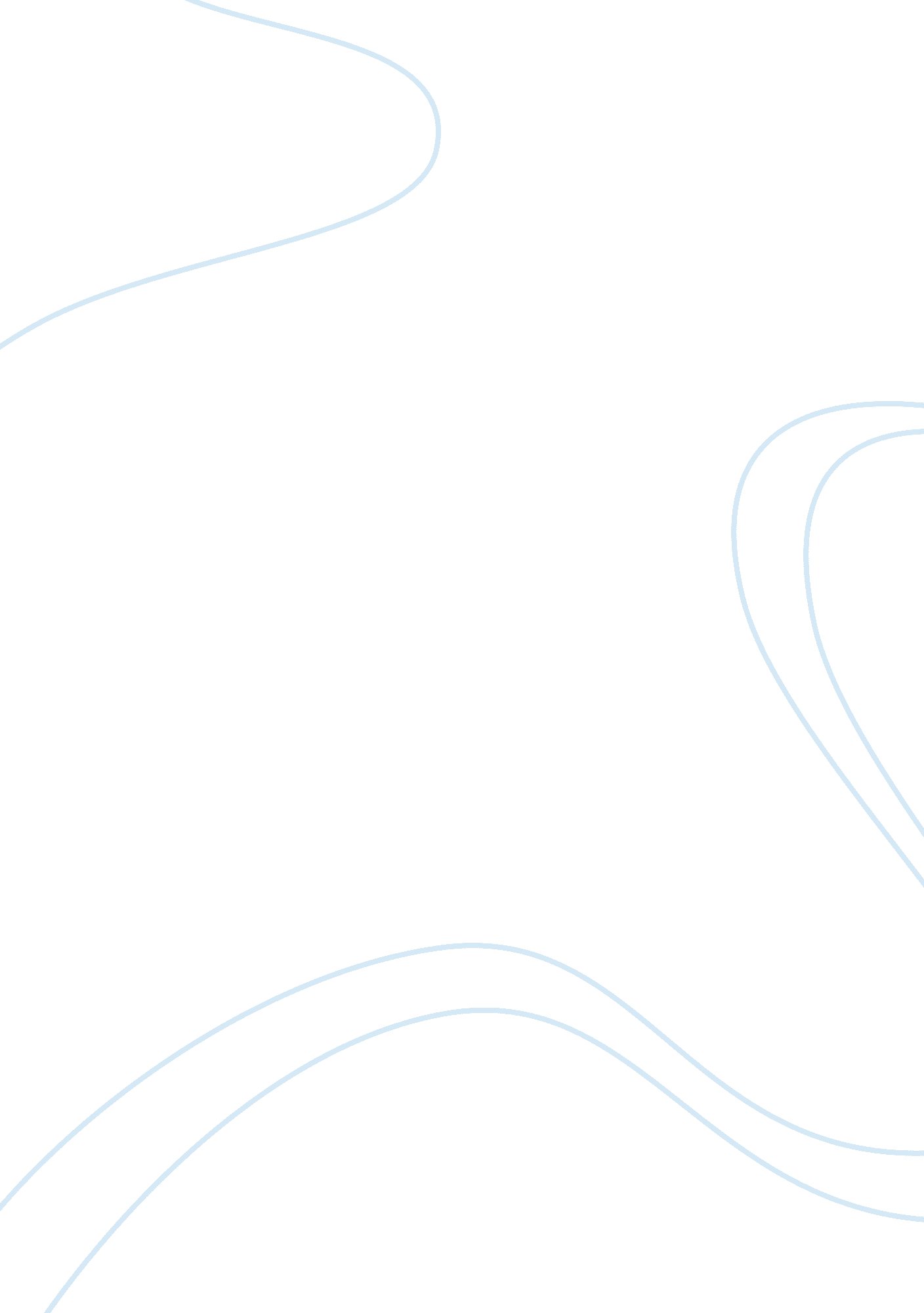 Sandra doore's art informs the meaning through the juxta-positioning of softer ma...Art & Culture, Artists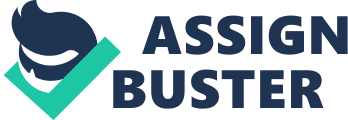 The paper " Sandra Doore's" is an exceptional example of an essay on visual arts and film studies. Art The works about Sandra Doore are quite related to the chapter about identity in the book themes of contemporary art by Jean Robertson and Craig Mc Daniel. The work by this artist is mainly an exploration of an allegorical outline of an individual’s portraiture. She uses a demonstrative structure of various representations illustrating meaning rather than words as spoken. She includes symbolic figures which are used to communicate the intended messages through actions or symbolic characterization. Sandra approaches her subject in various ways, but the most prominent is the use of self-proclaimed structures. She argues that a person’s attachment to mere objects is in the attempt to fulfill desires which encourage stability and is instrumental in shaping selfhood. She has resulted in using expandable materials like nylon, cotton, and other materials so as to manifest the above-stated notion through pulling and stretching. She uses the materials to wrap around metal frames like soap dish holders and shopping carts so as to bring out a combination of everyday’s objects with the soft materials. The result for the above artistic creation is the creation of familiar but strange works. 
The entire process informs the meaning of the artists works through the juxta-positioning of softer materials with harder ones hence creating some tension in the product form of art. The result shows a reflection of the inner turmoil that finds a balance between the market-driven desire of possessing and the societal objective of less is more. She shows the importance of acquiring fulfillment of desires from various ways of art but not only through spoken words. 
The soft material that artist Doore uses creates a feeling of intimacy and self-proclamation through the reflection of inner turmoil. Some of her works are usually made from materials that seem hand sewn so as to keep whatever is inside from breaking free. Most of Doore’s works are usually not easy to identify whether they are sculptures or drawings hence leaving most of the viewers confused. For instance, Doore’s Fragments is a large wall sculpture covered in colored eggplant vinyl stitches and pieced together to form a beautiful piece of art. However, this is not her best piece because many people cannot comprehend whether it is a sculpture or a drawing. 
Sandra Doore art is different from most the other artists because of her approach to art. For example, Richard Keely’s form of art is usually Sanskrit for the word circle. His work is based on the Hindu and Buddhist religious traditions, which involves the mandala form. Never the less, his works have not achieved great recognition since he does not use geometric shape and elaborate design on each circle in his work. 
Sandra Doore’s art translates to a lot of facts including that nothing has intrinsic value. The concept of value is a social construct and functions that seem simple as a crutch in the justification of our existence. The viewer is able to see experience in the way Doore’s art is presented and the manifestation of physical and psychological space. The experience portrayed is essential than even the actual object of art since the object is used as a channel to draw the observer into a physical experience. This is the reason she always has the policy that experience is the thread that defines who we are and unites all the people. For this reason, her work is suitable for almost all audiences irrespective of age and gender. 